グローバル補助金（GG）奨学生　募集要項（様式701） 　　様式701　国際ロータリー第 2790 地区では、2019-20 年度に派遣するグローバル補助金奨学生募集要項を、次の通り定めています。■ 目　的　国際ロータリー (RI) 第 2790 地区は、ロータリー財団（TRF）（以下「ロータリー財団」）が定めた６つの重点分野のいずれかに合ったキャリアを目指し、大学院レベルの研究目標もそれに沿ったものであり、海外の大学院で勉学する意欲ある留学生を支援します。■ 条　件１.申請者は、申請書を提出する際に、入学許可を証明する書類を提出しなければなりません。２.重点分野のいずれかに関わるキャリア目標を目指し、測定可能で持続可能な変化を助長する方でなければなりません。大学院での研究は、このキャリア目標に沿ったものでなければなりません。３.奨学生は、奨学期間中、12 ヵ月ごとに中間報告書を提出しなければなりません。奨学期間が終了後２ヵ月以内に最終報告書を提出しなければなりません。４.定められている方法で奨学金を管理します５.奨学金から 75 ドル以上の支出をする場合には、領収書を受け取り、報告書に添付しなければなりません。６.奨学期間中、実施国側提唱者(留学先の地区またはロータリークラブ)の求めによって、卓話 (クラブの例会において30分程度のスピーチをする)を行ったり、各種行事に招かれた場合には、それに参加しなければなりません。７.奨学金期間が終了後には、推薦したクラブや地区から求めがあった場合、卓話や各種の行事に参加し、学友会の活動にも参加しなければなりません。８.米国での就学を支援するグローバル補助金に関して、米国税法に従い授業料・書籍代・必要な備品・手数料・入学金を除く経費の源泉徴収を差し引かれます。９.クイーンズランド大学（オーストラリア）、ブラッドフォード大学（英国）、デューク大学（米国）、ノースカロライナ大学チャペルヒル校（米国）、ウプサラ大学（スウェーデン）チュラロンコーン大学（タイ）を留学先の教育機関としている場合、ロータリー平和センタープログラムと一部でも重なりがある場合は奨学金は認められません。10.応募者の居住地、職場、大学、本籍のいずれかが千葉県内にあること。■ 奨学金の申請と内容　グローバル補助金奨学生の応募は、推薦ロータリークラブの推薦を受け全ての必要書類を揃えて申請してください。2019年3月31日締め切りです。地区ロータリー財団委員会は 2019年4月4日までに事前審査申請書をロータリー財団へ提出します。授与する奨学金の上限額は40,000USD です。（DDF20,000USD、TRF20,000USD）留学してからの受け付けはされません。■ 推薦クラブ　応募者は本籍、居住地、職場、大学等の所在地に所在するロータリークラブから推薦を得て下さい。最寄りのロータリークラブへの連絡先等は、国際ロータリー第 2790 地区ガバナー事務所ホームページのクラブ情報で確認下さい。電話等によるお問い合わせにはお答え出来ません。■ 申請の手順と日程就学期間と学業レベル１.申請者はロータリークラブ宛に申請書を提出します。２.ロータリークラブの推薦を受け、クラブが地区ロータリー財団委員会に申込します。３.ロータリークラブは地区補助金奨学生、グローバル補助金奨学生合計1名を地区ロータリー財団委員会に申し込みすることができます。４.地区ロータリー財団委員会は選考試験を行い、奨学生を最大２名まで選考します。クラブまたは地区委員会で、実施国側提唱者(留学先の地区又はクラブ)を選定します。５.申請者は、ロータリークラブと協力して、オンラインで、ロータリー財団に申請書を提出します。(地区ロータリー財団委員会で指導します。)６.ロータリー財団からの質問にはメールで答えます。７.ロータリー財団の承認が得られるとグローバル補助金奨学生に決定します。決定後４週間程で、ロータリー財団より地区に奨学金が入金されます。８.地区ロータリー財団委員会は、出発までに数回のオリエンテーションを実施します。奨学生は、オリエンテーションを受講しなければなりません。９. オリエンテーション終了後、資金を奨学生が指定する口座に振込まれますみます。10.奨学生は、留学中、12 ヵ月ごとに中間報告書をオンラインでロータリー財団に提出し、留学期間終了後は、２ヵ月以内に最終報告書を提出しなければなりません。■ 応募の際に提出する書類１.グローバル補助金奨学生の参加申請書２.グローバル補助金奨学生の面接票３.入学を証明するもの(申請書提出段階で、大学等から無条件入学許可を得ていなければなりません)。※ロータリーの使命や理念については、国際ロータリーの HP（http://www.rotary.org/ja）をご参考下さい。※申請、手続きに対する疑義解釈を Q ＆ A 形式で HP に掲載予定です。参照してください。　　国際ロータリー第2790地区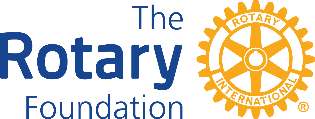 グローバル補助金（ＧＧ）奨学生募集要項